SUBMISSION OF PROPOSED R6 BYLAW AMENDMENT, [SPRING/FALL 20__ ]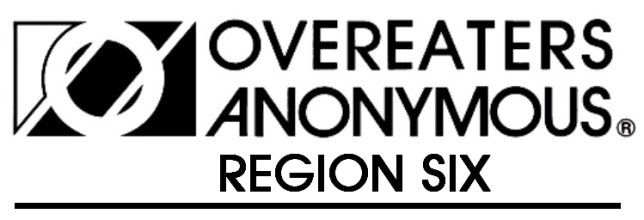 Amendments to R6 Bylaws may be proposed by any registered R6 Intergroup or R6 Committee and shall be submitted to the R6 Coordinator postmarked or to be date and time stamped through electronic transmission 60 days before each Assembly. The R6 Board may also submit proposed bylaw amendments.ARTICLE NUMBER: ARTICLE NUMBER: ARTICLE NUMBER: TO AMEND:	Article number and name, section number and name, paragraph number and name. 		(description of the change/state action to be taken)TO AMEND:	Article number and name, section number and name, paragraph number and name. 		(description of the change/state action to be taken)TO AMEND:	Article number and name, section number and name, paragraph number and name. 		(description of the change/state action to be taken)Current Wording Article # - TitleSection # - TitleCurrent Wording Article # - TitleSection # - TitleProposed Wording Article # - TitleSection # - Title Write out current wording.  Write out current wording. Write out proposed wording.Draw line through words to be omitted like this.Underscore words to be inserted like this.  Submitted by:Name of intergroup, R6 Committee or R6 Board and contact email address.Contact Name: 			Phone #: 			Email Address:Name of intergroup, R6 Committee or R6 Board and contact email address.Contact Name: 			Phone #: 			Email Address:Intent:State clearly the purpose of the motion.State clearly the purpose of the motion.Implementation:How would this motion/change be carried out?How would this motion/change be carried out?Cost:$ Amount (if known)$ Amount (if known)Rationale:Reason for submitting motion including relevant background information. (Please limit to one page.)Reason for submitting motion including relevant background information. (Please limit to one page.)